Gegevensleveringsprotocol - Nadere subsidieregels Landschapselementen en Voedselbossen 2023-2024 Dit gegevensleveringsprotocol (GLP) begint met algemene aanwijzingen voor het aanleveren van de benodigde stukken voor een volledige subsidieaanvraag. Daarna volgt een deel dat specifiek gaat over het hoofdstuk Landschapselementen en een deel over het hoofdstuk Voedselbossen uit de Regeling. ALGEMENE AANWIJZINGEN GEGEVENSLEVERINGDe namen van aangeleverde GIS bestanden moeten titel, naam aanvrager en meest recente datum van bewerking bevatten. Volgens de conventie:  TITEL_NAAM_AANVRAGER_JJJJMMDD_versie.Bestanden als aanvraagformulieren/begroting/activiteitenplannen (projectplannen) moeten in ieder geval de titel en meest recente datum van bewerking bevatten volgens de conventie:  TITEL_JJJJMMDD.De datum van binnenkomst moet binnen de termijn liggen waarin verzoeken voor aanvragen ingediend kunnen worden.Indien er na het aanleveren van een GIS-bestand nog wijzigingen/toevoegingen nodig zijn dan wordt opnieuw een volledige versie van het bestand aangeleverd, niet alleen de aanvullingen/wijzigingen. De datum waarop het definitieve bestand wordt aangeleverd geldt als datum van binnenkomst. In het geval van Shapefiles; graag de onderdelen van de shape shp, shx en dbf meesturen. Of de volledige map van de geodatabase in gezipt formaat. De aangeleverde kaart (bijv. GIS-bestand) mag geen overlap tussen objecten bevatten;Ingetekende vlakken in GIS zijn qua lengte en breedte minimaal 1 meter lang.Voor meer technische vragen over het inzetten of opmaken van GISbestanden kunt u contact opnemen met het geoloket@prvlimburg.nl. Een basis template (GIS) voor aanvragen Landschapselementen is op de www.limburg.nl onder de subsidieregeling terug te vinden en is indien gewenst te gebruiken door de aanvragerLANDSCHAPSELEMENTENVoor een volledige subsidieaanvraag moeten worden aangeleverd:1-kaartmateriaal (GIS)*2-begrotingsformat Landschapselementen3-subsidieaanvraagformulier inclusief activiteitenplan (projectplan)*indien een aanvrager niet over de mogelijkheden beschikt om in GIS aan te leveren, kan dit in het (verplichte) vooroverleg besproken worden. Onder voorwaarden kan een eenvoudige aanvraag ook met een intekening op kaart. Echter alleen indien dit een beperkt aantal elementen betreft. De intekening dient op schaal te zijn, niet kleiner dan 1:1000 (dus niet naar 1:2000 gaan). Graag de schaal op de kaart vermelden en de maten van de elementen opnemen in een (attribuut)tabel met een unieke code die verwijst naar de kaart. Er mag geen onduidelijkheid zijn over de afmetingen van de ingetekende elementen en waar ze exact (komen te) liggen. Algemeen: het is belangrijk dat gebruikte termen (bijv. projectnaam, projectnummer, maatregelcodes etc.) consequent worden gebruikt en in verschillende bestanden steeds met elkaar corresponderen bijv. in activiteitenplan, begroting, kaarten en datamodel (attributentabel). Voor de beschrijvingen van de landschapselementen zie de Bijlagen in de Nadere subsidieregels Landschapselementen en Voedselbossen 2023-2024. De maatregelcodes zijn terug te vinden in het begrotingsformat (verschijnen automatisch), het GIS database (template) en staan vermeld in onderstaande maatregelenlijsten.1-kaartmateriaal (GIS)        -        Alle in te tekenen landschapselementen (objecten) zijn vlakken, conform de gis-template.In GIS wordt onder een ‘object’ verstaan een landschapselement dat ofwel nieuw wordt aangelegd (zie Maatregelenlijst Aanleg) ofwel wordt hersteld (zie Maatregelenlijst Herstel). Afhankelijk of voor dat object ook beheer wordt aangevraagd wordt (indien J) ook de beheermaatregel ingevuld.De aanvrager levert per object in een attribuuttabel de bijbehorende kenmerken aan, voor alle objecten in één bestand (bijvoorbeeld een shape).IntekenregelsDatamodel Landschapselementen voor het GIS-bestand - eveneens te downloaden via www.limburg.nl/subsidies) Bij analoog kaartmateriaal is deze tabel als referentie bij de kaart mee te sturen. In plaats van OjbectID moet dan een uniek nummer worden toegekend aan de tabel en het respectievelijke ingetekende kaartelement.Maatregelenlijst - Aanleg nieuwe landschapselementenMaatregelenlijst – Herstel bestaande landschapselementen Maatregelenlijst Beheer - landschapselementen aangelegd/hersteld middels deze regeling2 - Begrotingsformat LandschapselementenHet Begrotingsformat is een Excelbestand met twee in te vullen tabbladen.Tabblad ProjectinfoTabblad Begrotingsformat3-Aanvraagformulier subsidiesDe bijlagen A, B en C van het aanvraagformulier gaan over respectievelijk het activiteitenplan (projectplan), de begroting en de aanlevering van kaartmateriaal. De eisen voor de aan te leveren gegevens staan in dit voorliggende gegevensleveringsprotocol beschreven. U bepaalt zelf of uw activiteitenplan (projectplan) integraal onderdeel uitmaakt van het subsidieaanvraagformulier dat u indient, of dat u hiervoor een apart bestand indient als bijlage bij het subsidieaanvraagformulier. VOEDSELBOSSENVoor een volledige subsidieaanvraag moeten worden aangeleverd:1-kaartmateriaal 2-begrotingsformat voedselbossen 2023-20243-subsidieaanvraagformulier (inclusief activiteitenplan)1-kaartmateriaal en datamodel – aanlevering vormvrij U levert kaarten en intekeningen aan van de topografische locatie en situering van uw voedselbos. U levert op kaart de kadastrale perceelsnummers met begrenzingen zichtbaar als ook de namen van nabijgelegen straten/wegen. Bij kadastrale aanduiding geeft u kadastrale perceelnummers aan (met gemeentelijke code en sectie). U levert een intekening van uw ontwerp en beplantingsplan. Hieruit blijkt waar de vegetatielagen en andere zones van het voedselbos liggen. Het moet duidelijk zijn waar de soorten uit de kroonlaag, lagere bomenlaag, struiklaag, windhagen en ecologische hagen komen te staan. Verder valt af te lezen wat de verschillende afmetingen van het voedselbos zijn en wat de oppervlaktes zijn. Lever één of meerdere foto’s aan zodat de uitgangssituatie van de gehele projectlocatie duidelijk wordt.U kunt kaarten en bijbehorend datamodel in GIS aanleveren, maar dat is niet verplicht. Uw intekening is vormvrij maar alles moet wel overzichtelijk en leesbaar zijn (bijvoorbeeld schaal 1:1500). Voor de kadastrale intekening kunt u eventueel gebruikmaken van de kaartlagen uit de Atlas Limburg op www.limburg.nl. Volg daarvoor de instructies hieronder bij het kopje ‘Instructie kadastrale intekening voedselbos met behulp van Atlas Limburg’.Indien u wel via GIS aanlevert dat geldt het volgende datamodel voor de aanlevering: Datamodel Voedselbossen bij intekening via GIS****Let op. Bij analoog kaartmateriaal is deze tabel als referentie bij de kaart mee te sturen. In plaats van OjbectID moet dan een uniek nummer worden toegekend aan de tabel en het respectievelijke ingetekende kaartelement.Instructie kadastrale intekening voedselbos met behulp van Atlas Limburg.In het menu op www.limburg.nl gaat u in het hoofdmenu naar “OVER”, en - klikt u op KAARTEN EN CIJFERS;- Op de pagina die dan opent klikt u op het vlak waarin staat “Atlas Limburg”;- Klik dan op “Bezoek de Atlas Limburg viewer” of in het rechter menu onder de rode blak op “Atlas Limburg viewer”;De viewer wordt geopend en u ziet een kaart met links, rechts en in de kaart een aantal menusymbolen.- Zoom naar de locatie die u beoogt voor het aanleggen van het voedselbos met het vergrootglas, de zwarte pijl en de schuifbalk links in de kaart;- Als u de locatie kaart vullend in beeld heeft, navigeert u In het rechter menu naar Kadaster en- klikt op de blauwe pijl en vink aan (klikken) het blokje vóór BRK (Basisregistratie Kadaster).LET OP, de kaart opent niet als u nog te veel boven de kaart hangt. U moet dan inzoomen (vergrootglas of schuifbalk). U ziet de kadastrale gemeenten in de kaart. De perceelnummers komen in beeld als u verder inzoomt;- Als u nu vervolgens in het linker menu op het printersymbool klikt komt een voorbeeld van de kaart in beeld. U kunt hier de schaal eventueel nog aanpassen. - Als u die afdrukt (printersymbool in linker menu) kunt u bijvoorbeeld ‘printen via pdf’. U kunt vervolgens de buitengrens van het voedselbos (digitaal of handmatig) intekenen op de print/kopie en die (al dan niet door hem nog een keer te digitaliseren) meesturen met de (digitale) aanvraag.-Op het moment dat u afdrukt (knop ‘printen via pdf’) wordt als het goed is meteen een pdf. van de kaart op uw computer opgeslagen.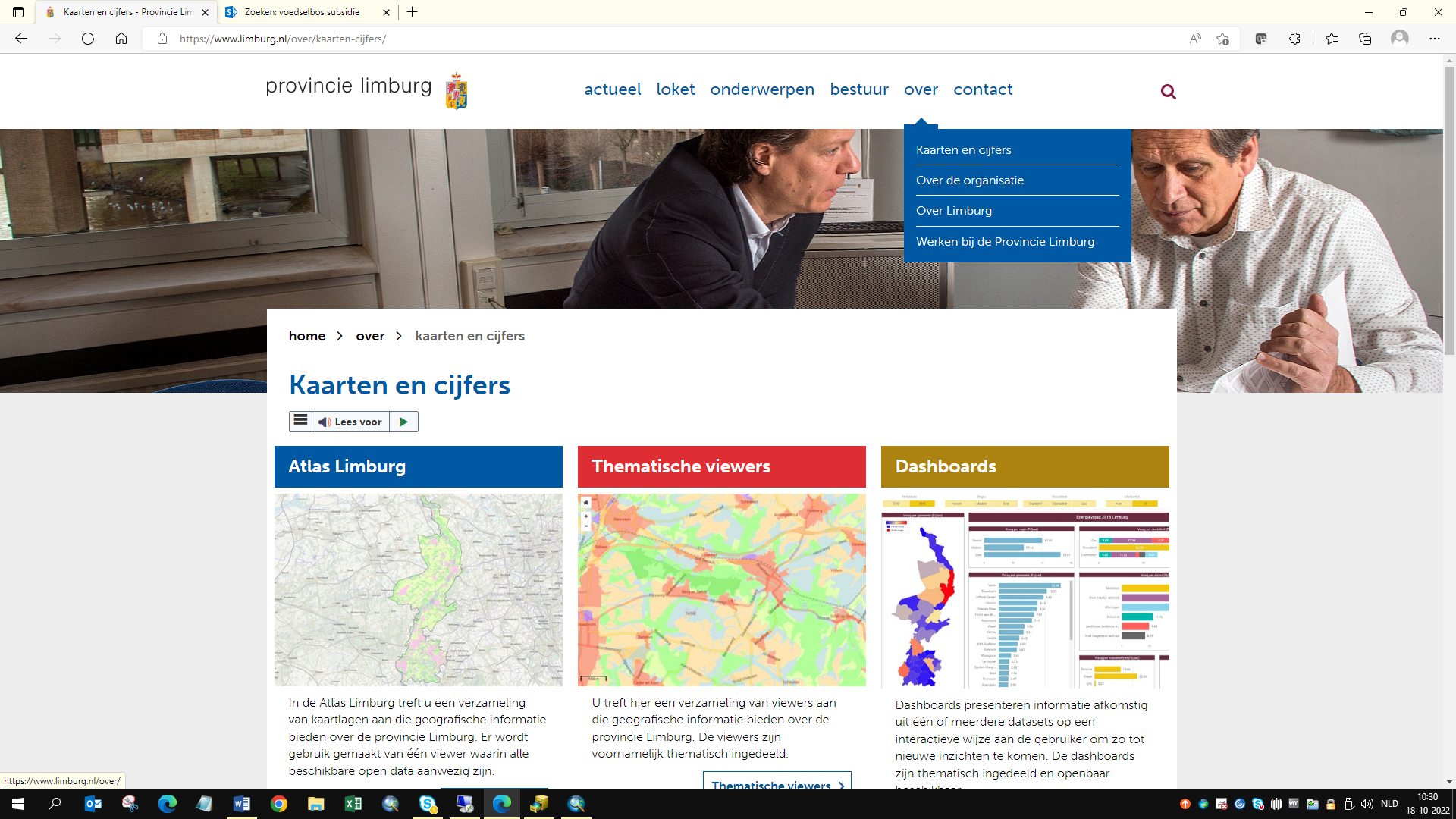 2-begrotingsformat VoedselbossenVoor voedselbossen gebruikt u het ‘format begroting voedselbossen 2023-2024’ met de volgende verplichte velden: Rechtsvorm (invullen)Naam project (niet invullen, standaard vooringevuld met ‘subsidieaanvraag nieuwe voedselbossen’)Totale oppervlakte nieuw voedselbos (ha) (invullen met min. 2 cijfers achter een komma)Kosten (Maximaal 75.000,00)  (niet invullen, wordt automatisch berekend)Start project: (invullen)Einde project: (invullen)Bankrekeningnummer (IBAN): (invullen)Datum handtekening: (invullen)Handtekening (type hier naam van de persoon die aanvraag indient)Btw verrekenbaar of compensabel? (invullen)Gespecificeerd begrotingsoverzicht: hoewel de subsidieaanvraag werkt met normbedragen (vaste bedragen) om uw project tot stand te helpen brengen is het belangrijk om naast het ‘format begroting voedselbossen 2023-2024’ tevens een gespecificeerd begrotingsoverzicht te maken en aan te leveren. Dat overzicht is een optelling (bijv. in word of excel) en bevat in ieder geval de volgende posten:  -planvorming –ontwerp -bodemvoorbereiding –bodemverbetering -plantgoed  -plantgoedbescherming -bewatering -aanplantwerkzaamheden. Hierbij maakt u per onderdeel een specificatie zodat er inzicht ontstaat in de verschillende onderdelen en de opbouw van de kosten. Dit geeft weer inzicht in de haalbaarheid van het project. 3-subsidieaanvraagformulier en activiteitenplan (projectplan)De bijlagen A, B en C van het subsidieaanvraagformulier gaan over respectievelijk het activiteitenplan (projectplan), de begroting en de aanlevering van kaartmateriaal. U bepaalt zelf of u het activiteitenplan (projectplan) en het kaartmateriaal (topografisch en kadastraal) als aparte bijlagen bij het subsidieaanvraag formulier aanlevert, of dat u het integraal onderdeel maakt van het aanvraagformulier. Let wel: voor de leesbaarheid en overzichtelijkheid kan het raadzaam zijn om aparte bijlagen te maken voor verschillende onderdelen. Let u op de naamgeving van de bestanden (zie boven). Het Begrotingsformat voedselbossen 2023-2024 levert u in ieder geval apart aan. Het gespecificeerd begrotingsoverzicht kan apart of als onderdeel van het activiteitenplan/projectplan. Schrijf ook een toelichting (bijv. in het activiteitenplan of in het gespecificeerde begrotingsoverzicht) over de dekking van de kosten voor de uitvoering en/of het beheer van het project tijdens en na realisatie. Aanleg maatregelMaatregelcodeIndexIntekenenBomenlaanA.L01.07.01L01.07Vlak met een breedte van 10 meter en minimaal 50 meter lang. Houtwal begroeiingA.L01.02.01L01.02Vlak op basis van de grondoppervlakte (lengte en breedte) waar het element zich op bevindt.Houtsingel begroeiingA.L01.02.02L01.02Vlak op basis van de grondoppervlakte (lengte en breedte) waar het element zich op bevindt.Graft begroeiingA.L01.02.03L01.02Vlak op basis van de grondoppervlakte (lengte en breedte) waar het element zich op bevindt.Holle weg begroeiingA.L01.02.04L01.02Vlak op basis van de grondoppervlakte (lengte en breedte) waar het element zich op bevindt.Houtwal – nieuw hoog wallichaam inclusief begroeiingA.L01.02.05L01.02Vlak op basis van de grondoppervlakte (lengte en breedte) waar het element zich op bevindt.Graft – nieuw wallichaam inclusief begroeiingA.L01.02.06L01.02Vlak op basis van de grondoppervlakte (lengte en breedte) waar het element zich op bevindt.Struweelhaag optie 1: 2 rijen 0,5m uit elkaarA.L01.06.01L01.06Vlak met een breedte van 3 meterStruweelhaag optie 2: 1 rijA.L01.06.02L01.06Vlak met een breedte van 3 meterKnip-, scheerhegA.L01.05.01L01.05Vlak met een breedte van 1 meterKnotbomenrijA.L01.08.01L01.08Vlak met een breedte van 1 meterKleine poel GeelbuikvuurpadA.L01.01.01L01.01.XWare grootte GrondwaterpoelA.L01.01.02L01.01Ware groottePoel met kunstmatige afdichtingA.L01.01.03L01.01Ware grootteHerstel maatregelMaatregelcodeIndexBomenlaanH.L01.07.01L01.07Een vlak van 1x1 meter per boomHoutwal begroeiingH.L01.02.01L01.02Vlak op basis van de grondoppervlakte (lengte en breedte) waar het element zich op bevindt.Houtsingel begroeiingH.L01.02.02L01.02Vlak op basis van de grondoppervlakte (lengte en breedte) waar het element zich op bevindt.Graft begroeiingH.L01.02.03L01.02Vlak op basis van de grondoppervlakte (lengte en breedte) waar het element zich op bevindt.Holle weg begroeiingH.L01.02.04L01.02Vlak op basis van de grondoppervlakte (lengte en breedte) waar het element zich op bevindt.Graft wallichaamH.L01.02.05L01.02Vlak op basis van de grondoppervlakte (lengte en breedte) waar het element zich op bevindt.Holle weg wallichaamH.L01.02.06L01.02Vlak op basis van de grondoppervlakte (lengte en breedte) waar het element zich op bevindt.Hoge houtwal wallichaamH.L01.02.07L01.02Vlak op basis van de grondoppervlakte (lengte en breedte) waar het element zich op bevindt.StruweelhaagH.L01.06.01L01.06Vlak met een breedte van 3 meterKnip-, scheerhegH.L01.05.01L01.05Vlak met een breedte van 1 meterKnotbomenrijH.L01.08.01L01.08Een vlak van 1x1 meter per boomAttribuutverplicht veld?voorbeeldtoelichtingformatOBJECTIDStandaard administratieve gegevens van het bestand, niet wijzigenStandaard administratieve gegevens van het bestand, niet wijzigenSHAPEStandaard administratieve gegevens van het bestand, niet wijzigenStandaard administratieve gegevens van het bestand, niet wijzigenORGANISATIEjaNaam aanvragerNaam van de organisatie gevolgd door de invuller van het formulier en ondertekenaartekst, 254 karaktersPROJECTNAAMjaZelf te bepalenGeef de naam van het project, overeenkomend met begrotingsformat/activiteitenplantekst, 254 karaktersPROJECTNUMMERjaZelf te bepalenGeef projectnummer, overeenkomend met begrotingsformat/activiteitenplantekst, 30 karaktersEIGENDOMjaja/ neeLigt het element volledig op eigendom van de aanvrager? Indien nee, zie volgende regel.boolean (ja, nee)EIGENDOM DERDEjaVul naam eigenaar inGeef naam of namen van eigenaren.tekst, 254TYPE_INDEX_NATUUR_LANDSCHAPjaL01.01Codelijsten beheertypen voor aanleg en  herstel (zie boven)tekst, 10 karaktersAANLEGjaA.L01.07.01Is er sprake van aanleg (A), Codelijsten beheertypen aanleg / beheer (zie  hieronder)tekst, 11 karaktersHERSTELjaH.L01.06.01Is er sprake van herstel (H). Codelijsten beheertypen aanleg / beheer (zie hieronder)tekst, 11 karaktersBEHEERneeB.L01.01.02Geef hier op welke beheermaatregel van toepassing is. tekst, 11 karaktersSTARTDATUMjaDATUM Startdatum maatregelen voor aanleg en herstel.datum (dd-mm-jjjj)EINDDATUMjaDATUMVoorziene einddatum van de maatregelen voor aanleg en herstel.datum (dd-mm-jjjj)SHAPE_LengthStandaard administratieve gegevens van het bestand, niet wijzigenStandaard administratieve gegevens van het bestand, niet wijzigenSHAPE_AreaStandaard administratieve gegevens van het bestand, niet wijzigenStandaard administratieve gegevens van het bestand, niet wijzigenAanleg maatregelMaatregelcodeCorresponderende type Index Natuur en LandschapBomenlaanA.L01.07.01L01.07Houtwal begroeiingA.L01.02.01L01.02Houtsingel begroeiingA.L01.02.02L01.02Graft begroeiingA.L01.02.03L01.02Holle weg begroeiingA.L01.02.04L01.02Houtwal – nieuw hoog wallichaam inclusief begroeiingA.L01.02.05L01.02Graft – nieuw wallichaam inclusief begroeiing A.L01.02.06L01.02Struweelhaag optie 1 2 rijen 0,5m uit elkaarA.L01.06.01L01.06Struweelhaag optie 2: 1 rij, 0,5m uit elkaar-A.L01.06.02L01.06Knip-, scheerhegA.L01.05.01L01.05KnotbomenrijA.L01.08.01L01.08Kleine poel GeelbuikvuurpadA.L01.01.01L01.01.XGrondwaterpoel A.L01.01.02L01.01.GPoel met kunstmatige afdichtingA.L01.01.03L01.01.KHerstel maatregelMaatregelcodeCorresponderende type Index Natuur en LandschapBomenlaanH.L01.07.01L01.07Houtwal begroeiingH.L01.02.01L01.02Houtsingel begroeiingH.L01.02.02L01.02Graft begroeiingH.L01.02.03L01.02Holle weg begroeiingH.L01.02.04L01.02Graft wallichaamH.L01.02.05L01.02Holle weg wallichaamH.L01.02.06L01.02Hoge houtwal wallichaamH.L01.02.07L01.02StruweelhaagH.L01.06.01L01.06Knip-, scheerhegH.L01.05.01L01.05KnotbomenrijH.L01.08.01L01.08Beheer maatregelMaatregelcodeCorresponderende type Index Natuur en LandschapLaan diameter < 20 cm jaarlijks onderhoud berm + 1 keer snoei in beheerperiode (cyclus 5 jaar)B.L01.07.01L01.07Houtwal jaarlijks beheer B.L01.02.01L01.02Houtsingel jaarlijks beheerB.L01.02.02L01.02Holle weg jaarlijks beheerB.L01.02.03L01.02Graft jaarlijks beheerB.L01.02.04L01.02Struweelhaag; jaarlijks beheerB.L01.06.01L01.06Struweelhaag; jaarlijks beheer plus groot onderhoud in de komende 5 jaar (cyclus 5-7 jaar)B.L01.06.02L01.06Knip-, scheerheg, jaarlijks beheer. B.L01.05.01L01.05Knip-, scheerheg, eens per 2 of 3 jaar beheer. B.L01.05.02L01.05KnotbomenrijB.L01.08.01L01.08Kleine poel GeelbuikvuurpadB.L01.01.01L01.01XPoel <175m2 jaarlijks beheerB.L01.01.02L01.01Poel <175m2 jaarlijks beheer plus groot onderhoud binnen komende 5 beheerjarenB.L01.01.03L01.01Poel > 175 m2 jaarlijks beheerB.L01.01.04L01.01Poel >175m2 jaarlijks beheer plus groot onderhoud binnen komende 5 beheerjarenB.L01.01.05L01.01Attribuutverplicht veld?voorbeeldtoelichtingformatNaam aanvragerjaGemeente Naam van de organisatie gevolgd door de invuller van het formulier en ondertekenaarTekstOnderwerp aanvraagvooringevuldSubsidieaanvraag LandschapselementenReeds vooringevuldTekstStartdatum aanleg/ herstelja10-01-2023Geldige datum dd-mm-jjjjEinddatum aanleg/ herstelja10-10-2023Geldige datum dd-mm-jjjjBankrekeningnummerjaTT99 TTTT 9999 9999 99TekstDatum dagtekeningja10-12-2022Geldige datum dd-mm-jjjjBtw verrekenbaarcompensabeljaneeJa of NeeTekstAttribuutverplicht veld?voorbeeldtoelichtingformatProjectnaamjaProjectnaam Zelf in te vullenTekstProjectnummerjaProjectnummerZelf in te vullenTekstMaatregelJaKies uit de keuzelijstZelf een maatregel selecteren Type Index natuur en landschapVooringevuldVerschijnt automatisch na keuze maatregelMaatregelcodeVooringevuldVerschijnt automatisch na keuze maatregelAanwijzingvooringevuldVerschijnt automatisch na keuze maatregelEenheidvooringevuldVerschijnt automatisch na keuze maatregelNormkostenvooringevuldVerschijnt automatisch na keuze maatregelHoeveelheidja0,5Op basis van genoemde eenheiddecimaalDuur (Jaren)Ja, bij Beheer element3Alleen hele jaren invullengeheel getalKosten (100%)vooringevuldVerschijnt automatisch na keuze hoeveelheidKosten maximaal vergoed (90%)vooringevuldVerschijnt automatisch na keuze hoeveelheidAttribuutverplicht veld?voorbeeldtoelichtingtype formatOBJECTIDStandaard administratieve gegevens van het bestand, niet wijzigenStandaard administratieve gegevens van het bestand, niet wijzigenSHAPEStandaard administratieve gegevens van het bestand, niet wijzigenStandaard administratieve gegevens van het bestand, niet wijzigenORGANISATIEjaNaam aanvragerNaam van de organisatie gevolgd door de invuller van het formulier en ondertekenaartekst, 254 karaktersAANTAL KADASTRALE PERCELENJa1Geef aan over hoeveel unieke kadastrale percelen het bos zich uitstrekt.KADASTRAAL PERCEEL NUMMERjaNMG00 AB 87Geef hier het kadastrale nummer van het grootste perceel. Zijn er meerdere perceelsnummers, dan is het verplicht alle nummers in een aparte (topografische) kaart zichtbaar te makentekst, 20 karaktersKADGEMCODE neeNMG00Graag kadastrale gemeente in letters en cijfers opgeven tekst, 5 karaktersKADSECTIEneeABKadastrale sectie in één of twee lettercodetekst, 2 karaktersKADNUMMERnee97Het kadastrale nummer van het perceeltekst, 5 karaktersEIGENDOMjaja/ neeIs het perceel in eigendom van de subsidieaanvrager? Indien nee, volgende regel verplichtboolean (ja, nee)EIGENDOM DERDEneeNaam eigenaarIndien eigendom derde s.v.p. een machtiging meesturentekst, 254 karaktersSTARTDATUM jaDATUM Startdatum aanplantdatum (dd-mm-jjjj)EINDDATUM jaDATUMVoorziene einddatum van de aanplantdatum (dd-mm-jjjj)MAATREGELCODEjaV.01.01.01Unieke code voor voedselbosUnieke code voor voedselbosSHAPE_LengthStandaard administratieve gegevens van het bestand, niet wijzingenStandaard administratieve gegevens van het bestand, niet wijzingenSHAPE_Area